     Soggy Bottom Retrievers 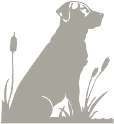 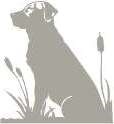        Puppy Deposit Agreement Receipt Lauren Daniel-Carter 548 BW Horton Rd  Huntington, TX  75949       (936)366-5668    ldaniel1995@icloud.com                                                               www.soggybottomretrievers.com SIRE CALLNAME:  ______________________________________DAM CALLNAME:  ______________________________________ BREED: “Labrador Retriever” SEX CHOICE: Male/ Female COLOR CHOICE: Black/ Yellow/ Chocolate PICK ORDER:   1st   2nd   3rd   4th   5th   6th Purchaser must make their litter pick no later than week six of age.  If pick is not made by week six your pick will be forfeited to the next person. We Currently are not allowing visitors due to COVID, along with quarantine/biosecurity purposes for the safety of the puppies and our staff.Note: Soggy Bottom Retrievers has the option of first pick(s) of the litter at any time of male or female.                         Buyer's intentions for this puppy include: 				(Please check one or more lines) Pet/Companion _____ Hunting _____ Field Trials/Hunt Tests _____ Pet Therapy/Service Dog _____ Dock Diving ______ Breeding______ If other, list __________________________________________ Deposits: Deposits are non-refundable unless your color and gender preference is not born, or in the event that your puppy passes away while in our care. If the litter does not take, does not produce your preferred color/gender combination we can accommodate you by the follow. 1) Transfer you to the opposite available sex on the same litter  2) Transfer you to the next available litter you approve of  3) Refund your deposit 4) Put you on a waiting list to be contacted as soon as we have a planned breeding.  In the event the buyer decides to cancel the sale for any reason after the deposit has been placed, the buyer will automatically forfeit the deposit. Guarantee:The Seller will provide a 26-month HIP and EYE GUARANTEE and Bill of sale at the time of pickup. Seller makes no guarantee on the physical characteristics of these puppies. Puppies come with 1st Vaccinations, de-wormed, dew claws removed, micro-chipped and AKC registered.  Please note that Soggy Bottom Retrievers does not guarantee for un-descended testicles, small umbilical hernias or proper bite, as these do not affect the pet quality of the puppy/dog. Breeder does not guarantee size, temperament or shedding factor. The breeder has taken all precaution and done everything possible to prevent normal puppy conditions from occurring like coccidiosis, giardia, parasites or any other bacterial infections. These conditions can be brought on by the stress of weaning, being rehomed and change of diet. These are all treatable and are not reasons to warrant a return or exchange. Breeder is not responsible to cover the cost of worms, parasites or urinary tract infections or any other vet bills or expenses.Pickup/Boarding: Puppies will only be held past the date of eight (8) weeks of age by prior arrangement.  Seller may sell any puppy held past the date of nine (9) weeks of age (unless prior arrangement has been made) with Buyer forfeiting deposit and all claims to the puppy.  If puppy has been paid in full, seller will return the purchase price, minus the deposit.  Any expenses incurred by Seller shall be deducted from any returned monies owed to Buyer. If boarding past 8 weeks of age there will be a $10 per day boarding fee paid by seller upon pickup. Also, all cost such as Vet exams, Vaccinations, worming and others cost are the responsibility of the puppy buyer and must be paid upon pickup. Full Registration Rights: Soggy Bottom Retrievers only breeds the AKC Standard Colors (Yellow, Chocolate, and Black).  We only sell our puppies to homes who breed with the same high standards of health testing and keeping the Labrador Retriever color pure (Standard colors). Buyer agrees if sold on Full registration rights to not breed a Soggy Bottom Retriever puppy with dilute bloodlines or dilute dogs/Kennels. Buyer(s) Signature  	 	 	 	 	 	          Date________________          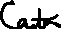 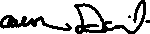 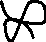 Breeder(s) Signature   	 	 	 	 	                        Date________________                        PURCHASER(S):  __________________________________________   ADDRESS:  	 __________________________________________  CITY, STATE, ZIP:  __________________________________________ PHONE #  	 __________________________________________ EMAIL:  	 __________________________________________ DEPOSIT PAID:  ________________ DATE: _______________  DEPOSIT METHOD:PayPal     Venmo     Personal Check     Other: ________________